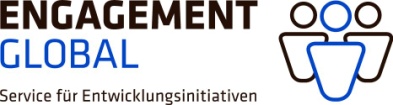 Confirmation de réalisation commune d'un
 projet de partenariat dans le cadre du
« développement communal durable grâce aux projets de partenariat (Nakopa) »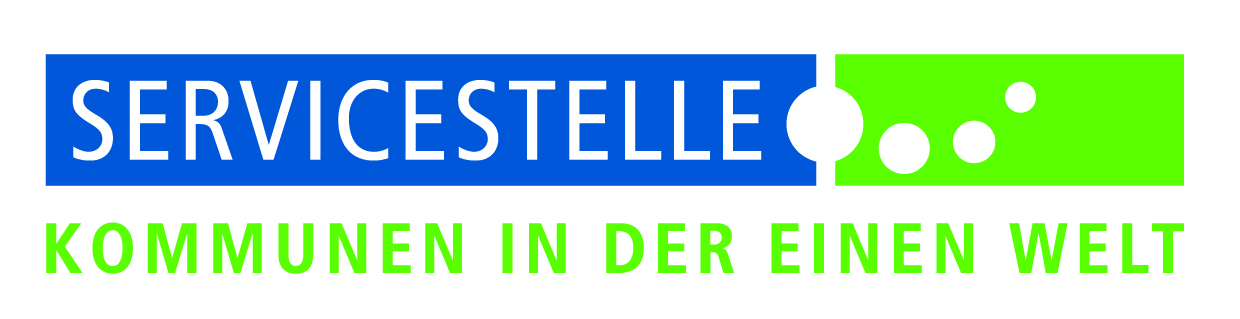 Sur la base de la manifestation d'intérêt soumise de [Nom et adresse du demandeur]auprès de Engagement Global gGmbHService pour les Communes du MondeTulpenfeld 753113 Bonn[Nom et adresse de la commune partenaire]représenté par Nom:      Fonction :      confirmeréaliser le projet intitulé       conjointement et en partenariat avec le demandeur. Le besoin a été déterminé en commun et la demande décidée ensemble. L'organisation concrète de la mesure et la réalisation du projet s'effectuent sur la base d'un échange intense et d'un commun accord. Cette mesure permettra de développer la relation de partenariat.Lieu, Date	Signature